Rincian Aktivitas PembelajaranContoh Penugasan 1.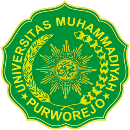 Contoh Penugasan 2.UNIVERSITAS MUHAMMADIYAH PURWOREJOFAKULTAS KEGURUAN DAN ILMU PENDIDIKANPROGRAM STUDI PENDIDIKAN GURU SEKOLAH DASARUNIVERSITAS MUHAMMADIYAH PURWOREJOFAKULTAS KEGURUAN DAN ILMU PENDIDIKANPROGRAM STUDI PENDIDIKAN GURU SEKOLAH DASARUNIVERSITAS MUHAMMADIYAH PURWOREJOFAKULTAS KEGURUAN DAN ILMU PENDIDIKANPROGRAM STUDI PENDIDIKAN GURU SEKOLAH DASARUNIVERSITAS MUHAMMADIYAH PURWOREJOFAKULTAS KEGURUAN DAN ILMU PENDIDIKANPROGRAM STUDI PENDIDIKAN GURU SEKOLAH DASARUNIVERSITAS MUHAMMADIYAH PURWOREJOFAKULTAS KEGURUAN DAN ILMU PENDIDIKANPROGRAM STUDI PENDIDIKAN GURU SEKOLAH DASARUNIVERSITAS MUHAMMADIYAH PURWOREJOFAKULTAS KEGURUAN DAN ILMU PENDIDIKANPROGRAM STUDI PENDIDIKAN GURU SEKOLAH DASARUNIVERSITAS MUHAMMADIYAH PURWOREJOFAKULTAS KEGURUAN DAN ILMU PENDIDIKANPROGRAM STUDI PENDIDIKAN GURU SEKOLAH DASARUNIVERSITAS MUHAMMADIYAH PURWOREJOFAKULTAS KEGURUAN DAN ILMU PENDIDIKANPROGRAM STUDI PENDIDIKAN GURU SEKOLAH DASARUMP-FM-SOPPBM-03-11/R1RENCANA PEMBELAJARAN SEMESTERRENCANA PEMBELAJARAN SEMESTERRENCANA PEMBELAJARAN SEMESTERRENCANA PEMBELAJARAN SEMESTERRENCANA PEMBELAJARAN SEMESTERRENCANA PEMBELAJARAN SEMESTERRENCANA PEMBELAJARAN SEMESTERRENCANA PEMBELAJARAN SEMESTERRENCANA PEMBELAJARAN SEMESTERRENCANA PEMBELAJARAN SEMESTERMATA KULIAHMATA KULIAHMATA KULIAHMATA KULIAHKODERUMPUN MKBOBOT/SKSSEMESTERTanggal PenyusunanTanggal PenyusunanBimbingan Konseling SDBimbingan Konseling SDBimbingan Konseling SDBimbingan Konseling SDP283215Perkembangan Peserta Didik2 SKS315 Maret 202315 Maret 2023Capaian Pembelajaran (CP)CPL Program Studi yang dibebankan pada MKCPL Program Studi yang dibebankan pada MKCPL Program Studi yang dibebankan pada MKCPL Program Studi yang dibebankan pada MKCPL Program Studi yang dibebankan pada MKCPL Program Studi yang dibebankan pada MKCPL Program Studi yang dibebankan pada MKCPL Program Studi yang dibebankan pada MKCPL Program Studi yang dibebankan pada MKCapaian Pembelajaran (CP)S2Menjunjung tinggi nilai kemanusiaan dalan menjalankan tugas berdasarkan agama, moral, dan etika.Menjunjung tinggi nilai kemanusiaan dalan menjalankan tugas berdasarkan agama, moral, dan etika.Menjunjung tinggi nilai kemanusiaan dalan menjalankan tugas berdasarkan agama, moral, dan etika.Menjunjung tinggi nilai kemanusiaan dalan menjalankan tugas berdasarkan agama, moral, dan etika.Menjunjung tinggi nilai kemanusiaan dalan menjalankan tugas berdasarkan agama, moral, dan etika.Menjunjung tinggi nilai kemanusiaan dalan menjalankan tugas berdasarkan agama, moral, dan etika.Menjunjung tinggi nilai kemanusiaan dalan menjalankan tugas berdasarkan agama, moral, dan etika.Menjunjung tinggi nilai kemanusiaan dalan menjalankan tugas berdasarkan agama, moral, dan etika.Capaian Pembelajaran (CP)S3Berkontribusi dalam peningkatan mutu kehidupan bermasyarakat, berbangsa, bernegara dan kemajuan peradaban berdasarkan Pancasila.Berkontribusi dalam peningkatan mutu kehidupan bermasyarakat, berbangsa, bernegara dan kemajuan peradaban berdasarkan Pancasila.Berkontribusi dalam peningkatan mutu kehidupan bermasyarakat, berbangsa, bernegara dan kemajuan peradaban berdasarkan Pancasila.Berkontribusi dalam peningkatan mutu kehidupan bermasyarakat, berbangsa, bernegara dan kemajuan peradaban berdasarkan Pancasila.Berkontribusi dalam peningkatan mutu kehidupan bermasyarakat, berbangsa, bernegara dan kemajuan peradaban berdasarkan Pancasila.Berkontribusi dalam peningkatan mutu kehidupan bermasyarakat, berbangsa, bernegara dan kemajuan peradaban berdasarkan Pancasila.Berkontribusi dalam peningkatan mutu kehidupan bermasyarakat, berbangsa, bernegara dan kemajuan peradaban berdasarkan Pancasila.Berkontribusi dalam peningkatan mutu kehidupan bermasyarakat, berbangsa, bernegara dan kemajuan peradaban berdasarkan Pancasila.Capaian Pembelajaran (CP)P2Menguasai konsep tentang karakteristik perkembangan peserta didik di Sekolah Dasar.Menguasai konsep tentang karakteristik perkembangan peserta didik di Sekolah Dasar.Menguasai konsep tentang karakteristik perkembangan peserta didik di Sekolah Dasar.Menguasai konsep tentang karakteristik perkembangan peserta didik di Sekolah Dasar.Menguasai konsep tentang karakteristik perkembangan peserta didik di Sekolah Dasar.Menguasai konsep tentang karakteristik perkembangan peserta didik di Sekolah Dasar.Menguasai konsep tentang karakteristik perkembangan peserta didik di Sekolah Dasar.Menguasai konsep tentang karakteristik perkembangan peserta didik di Sekolah Dasar.Capaian Pembelajaran (CP)KU3Mampu mengkaji implikasi pengembangan atau implementasi ilmu pengetahuan teknologi yang memperhatikan dan menerapkannilai humaniora sesuai dengan keahliannya berdasarkan kaidah, tata cara dan etika ilmiah dalam rangka menghasilkan solusi, gagasan, desain atau kritik seni;Mampu mengkaji implikasi pengembangan atau implementasi ilmu pengetahuan teknologi yang memperhatikan dan menerapkannilai humaniora sesuai dengan keahliannya berdasarkan kaidah, tata cara dan etika ilmiah dalam rangka menghasilkan solusi, gagasan, desain atau kritik seni;Mampu mengkaji implikasi pengembangan atau implementasi ilmu pengetahuan teknologi yang memperhatikan dan menerapkannilai humaniora sesuai dengan keahliannya berdasarkan kaidah, tata cara dan etika ilmiah dalam rangka menghasilkan solusi, gagasan, desain atau kritik seni;Mampu mengkaji implikasi pengembangan atau implementasi ilmu pengetahuan teknologi yang memperhatikan dan menerapkannilai humaniora sesuai dengan keahliannya berdasarkan kaidah, tata cara dan etika ilmiah dalam rangka menghasilkan solusi, gagasan, desain atau kritik seni;Mampu mengkaji implikasi pengembangan atau implementasi ilmu pengetahuan teknologi yang memperhatikan dan menerapkannilai humaniora sesuai dengan keahliannya berdasarkan kaidah, tata cara dan etika ilmiah dalam rangka menghasilkan solusi, gagasan, desain atau kritik seni;Mampu mengkaji implikasi pengembangan atau implementasi ilmu pengetahuan teknologi yang memperhatikan dan menerapkannilai humaniora sesuai dengan keahliannya berdasarkan kaidah, tata cara dan etika ilmiah dalam rangka menghasilkan solusi, gagasan, desain atau kritik seni;Mampu mengkaji implikasi pengembangan atau implementasi ilmu pengetahuan teknologi yang memperhatikan dan menerapkannilai humaniora sesuai dengan keahliannya berdasarkan kaidah, tata cara dan etika ilmiah dalam rangka menghasilkan solusi, gagasan, desain atau kritik seni;Mampu mengkaji implikasi pengembangan atau implementasi ilmu pengetahuan teknologi yang memperhatikan dan menerapkannilai humaniora sesuai dengan keahliannya berdasarkan kaidah, tata cara dan etika ilmiah dalam rangka menghasilkan solusi, gagasan, desain atau kritik seni;Capaian Pembelajaran (CP)KK1Mampu menerapkan prinsip dan teori pendidikan melalui perancangan dan pelaksanaan pembelajaran di sekolah dasar;Mampu menerapkan prinsip dan teori pendidikan melalui perancangan dan pelaksanaan pembelajaran di sekolah dasar;Mampu menerapkan prinsip dan teori pendidikan melalui perancangan dan pelaksanaan pembelajaran di sekolah dasar;Mampu menerapkan prinsip dan teori pendidikan melalui perancangan dan pelaksanaan pembelajaran di sekolah dasar;Mampu menerapkan prinsip dan teori pendidikan melalui perancangan dan pelaksanaan pembelajaran di sekolah dasar;Mampu menerapkan prinsip dan teori pendidikan melalui perancangan dan pelaksanaan pembelajaran di sekolah dasar;Mampu menerapkan prinsip dan teori pendidikan melalui perancangan dan pelaksanaan pembelajaran di sekolah dasar;Mampu menerapkan prinsip dan teori pendidikan melalui perancangan dan pelaksanaan pembelajaran di sekolah dasar;Capaian Pembelajaran (CP)CP Mata Kuliah CP Mata Kuliah Capaian Pembelajaran (CP)M1Mampu memahami permasalahan anak peserta didik Sekolah Dasar dan memberikan sumbangsih berupa solusi.Mampu memahami permasalahan anak peserta didik Sekolah Dasar dan memberikan sumbangsih berupa solusi.Mampu memahami permasalahan anak peserta didik Sekolah Dasar dan memberikan sumbangsih berupa solusi.Mampu memahami permasalahan anak peserta didik Sekolah Dasar dan memberikan sumbangsih berupa solusi.Mampu memahami permasalahan anak peserta didik Sekolah Dasar dan memberikan sumbangsih berupa solusi.Mampu memahami permasalahan anak peserta didik Sekolah Dasar dan memberikan sumbangsih berupa solusi.Mampu memahami permasalahan anak peserta didik Sekolah Dasar dan memberikan sumbangsih berupa solusi.Mampu memahami permasalahan anak peserta didik Sekolah Dasar dan memberikan sumbangsih berupa solusi.Capaian Pembelajaran (CP)M2Mampu menerapkan teori yang dipelajari untuk memberikan konseling kepada anak peserta didik Sekolah Dasar.Mampu menerapkan teori yang dipelajari untuk memberikan konseling kepada anak peserta didik Sekolah Dasar.Mampu menerapkan teori yang dipelajari untuk memberikan konseling kepada anak peserta didik Sekolah Dasar.Mampu menerapkan teori yang dipelajari untuk memberikan konseling kepada anak peserta didik Sekolah Dasar.Mampu menerapkan teori yang dipelajari untuk memberikan konseling kepada anak peserta didik Sekolah Dasar.Mampu menerapkan teori yang dipelajari untuk memberikan konseling kepada anak peserta didik Sekolah Dasar.Mampu menerapkan teori yang dipelajari untuk memberikan konseling kepada anak peserta didik Sekolah Dasar.Mampu menerapkan teori yang dipelajari untuk memberikan konseling kepada anak peserta didik Sekolah Dasar.Sub-CPMKSub-CPMKSub-CPMKSub-CPMKSub-CPMKSub-CPMKSub-CPMKSub-CPMKSub-CPMKM1Mahasiswa memahami permasalahan terkait dengan isu 3 dosa besar yang terjadi dalam dunia pendidikan.Mahasiswa memahami permasalahan terkait dengan isu 3 dosa besar yang terjadi dalam dunia pendidikan.Mahasiswa memahami permasalahan terkait dengan isu 3 dosa besar yang terjadi dalam dunia pendidikan.Mahasiswa memahami permasalahan terkait dengan isu 3 dosa besar yang terjadi dalam dunia pendidikan.Mahasiswa memahami permasalahan terkait dengan isu 3 dosa besar yang terjadi dalam dunia pendidikan.Mahasiswa memahami permasalahan terkait dengan isu 3 dosa besar yang terjadi dalam dunia pendidikan.Mahasiswa memahami permasalahan terkait dengan isu 3 dosa besar yang terjadi dalam dunia pendidikan.Mahasiswa memahami permasalahan terkait dengan isu 3 dosa besar yang terjadi dalam dunia pendidikan.M2Mahasiswa mampu menyelesaikan 3 isu dosa besar yang meliputi (1) perundungan (2) kekerasan sexual (3) intoleransi dengan menerapkan prinsip dan teori pendidikan bimbingan konseling Sekolah Dasar.Mahasiswa mampu menyelesaikan 3 isu dosa besar yang meliputi (1) perundungan (2) kekerasan sexual (3) intoleransi dengan menerapkan prinsip dan teori pendidikan bimbingan konseling Sekolah Dasar.Mahasiswa mampu menyelesaikan 3 isu dosa besar yang meliputi (1) perundungan (2) kekerasan sexual (3) intoleransi dengan menerapkan prinsip dan teori pendidikan bimbingan konseling Sekolah Dasar.Mahasiswa mampu menyelesaikan 3 isu dosa besar yang meliputi (1) perundungan (2) kekerasan sexual (3) intoleransi dengan menerapkan prinsip dan teori pendidikan bimbingan konseling Sekolah Dasar.Mahasiswa mampu menyelesaikan 3 isu dosa besar yang meliputi (1) perundungan (2) kekerasan sexual (3) intoleransi dengan menerapkan prinsip dan teori pendidikan bimbingan konseling Sekolah Dasar.Mahasiswa mampu menyelesaikan 3 isu dosa besar yang meliputi (1) perundungan (2) kekerasan sexual (3) intoleransi dengan menerapkan prinsip dan teori pendidikan bimbingan konseling Sekolah Dasar.Mahasiswa mampu menyelesaikan 3 isu dosa besar yang meliputi (1) perundungan (2) kekerasan sexual (3) intoleransi dengan menerapkan prinsip dan teori pendidikan bimbingan konseling Sekolah Dasar.Mahasiswa mampu menyelesaikan 3 isu dosa besar yang meliputi (1) perundungan (2) kekerasan sexual (3) intoleransi dengan menerapkan prinsip dan teori pendidikan bimbingan konseling Sekolah Dasar.M3Mahasiswa mampu mengindetifikasi permasalahan anak peserta didik di Sekolah Dasar serta memberikan bimbingan dan konseling kepada anak peserta didik yang bersangkutan.Mahasiswa mampu mengindetifikasi permasalahan anak peserta didik di Sekolah Dasar serta memberikan bimbingan dan konseling kepada anak peserta didik yang bersangkutan.Mahasiswa mampu mengindetifikasi permasalahan anak peserta didik di Sekolah Dasar serta memberikan bimbingan dan konseling kepada anak peserta didik yang bersangkutan.Mahasiswa mampu mengindetifikasi permasalahan anak peserta didik di Sekolah Dasar serta memberikan bimbingan dan konseling kepada anak peserta didik yang bersangkutan.Mahasiswa mampu mengindetifikasi permasalahan anak peserta didik di Sekolah Dasar serta memberikan bimbingan dan konseling kepada anak peserta didik yang bersangkutan.Mahasiswa mampu mengindetifikasi permasalahan anak peserta didik di Sekolah Dasar serta memberikan bimbingan dan konseling kepada anak peserta didik yang bersangkutan.Mahasiswa mampu mengindetifikasi permasalahan anak peserta didik di Sekolah Dasar serta memberikan bimbingan dan konseling kepada anak peserta didik yang bersangkutan.Mahasiswa mampu mengindetifikasi permasalahan anak peserta didik di Sekolah Dasar serta memberikan bimbingan dan konseling kepada anak peserta didik yang bersangkutan.M4Mahasiswa mampu menguraikan permasalah anak peserta di Sekolah Dasar secara mandiri, serta menerima saran dan masukan dari rekan mahasiswa yang lain.Mahasiswa mampu menguraikan permasalah anak peserta di Sekolah Dasar secara mandiri, serta menerima saran dan masukan dari rekan mahasiswa yang lain.Mahasiswa mampu menguraikan permasalah anak peserta di Sekolah Dasar secara mandiri, serta menerima saran dan masukan dari rekan mahasiswa yang lain.Mahasiswa mampu menguraikan permasalah anak peserta di Sekolah Dasar secara mandiri, serta menerima saran dan masukan dari rekan mahasiswa yang lain.Mahasiswa mampu menguraikan permasalah anak peserta di Sekolah Dasar secara mandiri, serta menerima saran dan masukan dari rekan mahasiswa yang lain.Mahasiswa mampu menguraikan permasalah anak peserta di Sekolah Dasar secara mandiri, serta menerima saran dan masukan dari rekan mahasiswa yang lain.Mahasiswa mampu menguraikan permasalah anak peserta di Sekolah Dasar secara mandiri, serta menerima saran dan masukan dari rekan mahasiswa yang lain.Mahasiswa mampu menguraikan permasalah anak peserta di Sekolah Dasar secara mandiri, serta menerima saran dan masukan dari rekan mahasiswa yang lain.M5Mahasiswa mengetahui bahwa mina, bakat, dan potensi anak peserta didik berbeda-beda sehingga penangannya atas permasalahan yang dialami oleh peserta didik juga berbeda.Mahasiswa mengetahui bahwa mina, bakat, dan potensi anak peserta didik berbeda-beda sehingga penangannya atas permasalahan yang dialami oleh peserta didik juga berbeda.Mahasiswa mengetahui bahwa mina, bakat, dan potensi anak peserta didik berbeda-beda sehingga penangannya atas permasalahan yang dialami oleh peserta didik juga berbeda.Mahasiswa mengetahui bahwa mina, bakat, dan potensi anak peserta didik berbeda-beda sehingga penangannya atas permasalahan yang dialami oleh peserta didik juga berbeda.Mahasiswa mengetahui bahwa mina, bakat, dan potensi anak peserta didik berbeda-beda sehingga penangannya atas permasalahan yang dialami oleh peserta didik juga berbeda.Mahasiswa mengetahui bahwa mina, bakat, dan potensi anak peserta didik berbeda-beda sehingga penangannya atas permasalahan yang dialami oleh peserta didik juga berbeda.Mahasiswa mengetahui bahwa mina, bakat, dan potensi anak peserta didik berbeda-beda sehingga penangannya atas permasalahan yang dialami oleh peserta didik juga berbeda.Mahasiswa mengetahui bahwa mina, bakat, dan potensi anak peserta didik berbeda-beda sehingga penangannya atas permasalahan yang dialami oleh peserta didik juga berbeda.M6Mahasiswa mengetahui 3 gaya belajar anak peserta didik yang meliputi; (1) gaya belajar auditori: lebih mudah menerima materi pembelajaran dengan cara mendengarkan; (2) gaya belajar visual : lebih mudah menerima materi pembelajaran dengan cara melihat; (3) gaya belajar kinestetik : lebih mudah menerma pembalajaran dengan cara bergerak.Mahasiswa mengetahui 3 gaya belajar anak peserta didik yang meliputi; (1) gaya belajar auditori: lebih mudah menerima materi pembelajaran dengan cara mendengarkan; (2) gaya belajar visual : lebih mudah menerima materi pembelajaran dengan cara melihat; (3) gaya belajar kinestetik : lebih mudah menerma pembalajaran dengan cara bergerak.Mahasiswa mengetahui 3 gaya belajar anak peserta didik yang meliputi; (1) gaya belajar auditori: lebih mudah menerima materi pembelajaran dengan cara mendengarkan; (2) gaya belajar visual : lebih mudah menerima materi pembelajaran dengan cara melihat; (3) gaya belajar kinestetik : lebih mudah menerma pembalajaran dengan cara bergerak.Mahasiswa mengetahui 3 gaya belajar anak peserta didik yang meliputi; (1) gaya belajar auditori: lebih mudah menerima materi pembelajaran dengan cara mendengarkan; (2) gaya belajar visual : lebih mudah menerima materi pembelajaran dengan cara melihat; (3) gaya belajar kinestetik : lebih mudah menerma pembalajaran dengan cara bergerak.Mahasiswa mengetahui 3 gaya belajar anak peserta didik yang meliputi; (1) gaya belajar auditori: lebih mudah menerima materi pembelajaran dengan cara mendengarkan; (2) gaya belajar visual : lebih mudah menerima materi pembelajaran dengan cara melihat; (3) gaya belajar kinestetik : lebih mudah menerma pembalajaran dengan cara bergerak.Mahasiswa mengetahui 3 gaya belajar anak peserta didik yang meliputi; (1) gaya belajar auditori: lebih mudah menerima materi pembelajaran dengan cara mendengarkan; (2) gaya belajar visual : lebih mudah menerima materi pembelajaran dengan cara melihat; (3) gaya belajar kinestetik : lebih mudah menerma pembalajaran dengan cara bergerak.Mahasiswa mengetahui 3 gaya belajar anak peserta didik yang meliputi; (1) gaya belajar auditori: lebih mudah menerima materi pembelajaran dengan cara mendengarkan; (2) gaya belajar visual : lebih mudah menerima materi pembelajaran dengan cara melihat; (3) gaya belajar kinestetik : lebih mudah menerma pembalajaran dengan cara bergerak.Mahasiswa mengetahui 3 gaya belajar anak peserta didik yang meliputi; (1) gaya belajar auditori: lebih mudah menerima materi pembelajaran dengan cara mendengarkan; (2) gaya belajar visual : lebih mudah menerima materi pembelajaran dengan cara melihat; (3) gaya belajar kinestetik : lebih mudah menerma pembalajaran dengan cara bergerak.Deskripsi Singkat Mata KuliahMata kuliah ini merupakan mata kuliah yang membahas tentang perkembangan peserta didik Sekolah Dasar dan bagaimana cara memaksimalkan potensi anak melalui bimbingan konseling Sekolah Dasar. Adapun beberapa hal yang dibahas pada mata kuliah Bimbingan Konseling SD ini meliputi; Pengertian, Tujuan, dan Strategi Bimbingan dan Konseling. Model Pendekatan yang tepat untuk memberikan konseling kepada peserta didik Sekolah Dasar dan bagaimana peran guru sebagai pengajar serta pembimbing dalam proses belajar mengajar di Sekolah Dasar.Mata kuliah ini merupakan mata kuliah yang membahas tentang perkembangan peserta didik Sekolah Dasar dan bagaimana cara memaksimalkan potensi anak melalui bimbingan konseling Sekolah Dasar. Adapun beberapa hal yang dibahas pada mata kuliah Bimbingan Konseling SD ini meliputi; Pengertian, Tujuan, dan Strategi Bimbingan dan Konseling. Model Pendekatan yang tepat untuk memberikan konseling kepada peserta didik Sekolah Dasar dan bagaimana peran guru sebagai pengajar serta pembimbing dalam proses belajar mengajar di Sekolah Dasar.Mata kuliah ini merupakan mata kuliah yang membahas tentang perkembangan peserta didik Sekolah Dasar dan bagaimana cara memaksimalkan potensi anak melalui bimbingan konseling Sekolah Dasar. Adapun beberapa hal yang dibahas pada mata kuliah Bimbingan Konseling SD ini meliputi; Pengertian, Tujuan, dan Strategi Bimbingan dan Konseling. Model Pendekatan yang tepat untuk memberikan konseling kepada peserta didik Sekolah Dasar dan bagaimana peran guru sebagai pengajar serta pembimbing dalam proses belajar mengajar di Sekolah Dasar.Mata kuliah ini merupakan mata kuliah yang membahas tentang perkembangan peserta didik Sekolah Dasar dan bagaimana cara memaksimalkan potensi anak melalui bimbingan konseling Sekolah Dasar. Adapun beberapa hal yang dibahas pada mata kuliah Bimbingan Konseling SD ini meliputi; Pengertian, Tujuan, dan Strategi Bimbingan dan Konseling. Model Pendekatan yang tepat untuk memberikan konseling kepada peserta didik Sekolah Dasar dan bagaimana peran guru sebagai pengajar serta pembimbing dalam proses belajar mengajar di Sekolah Dasar.Mata kuliah ini merupakan mata kuliah yang membahas tentang perkembangan peserta didik Sekolah Dasar dan bagaimana cara memaksimalkan potensi anak melalui bimbingan konseling Sekolah Dasar. Adapun beberapa hal yang dibahas pada mata kuliah Bimbingan Konseling SD ini meliputi; Pengertian, Tujuan, dan Strategi Bimbingan dan Konseling. Model Pendekatan yang tepat untuk memberikan konseling kepada peserta didik Sekolah Dasar dan bagaimana peran guru sebagai pengajar serta pembimbing dalam proses belajar mengajar di Sekolah Dasar.Mata kuliah ini merupakan mata kuliah yang membahas tentang perkembangan peserta didik Sekolah Dasar dan bagaimana cara memaksimalkan potensi anak melalui bimbingan konseling Sekolah Dasar. Adapun beberapa hal yang dibahas pada mata kuliah Bimbingan Konseling SD ini meliputi; Pengertian, Tujuan, dan Strategi Bimbingan dan Konseling. Model Pendekatan yang tepat untuk memberikan konseling kepada peserta didik Sekolah Dasar dan bagaimana peran guru sebagai pengajar serta pembimbing dalam proses belajar mengajar di Sekolah Dasar.Mata kuliah ini merupakan mata kuliah yang membahas tentang perkembangan peserta didik Sekolah Dasar dan bagaimana cara memaksimalkan potensi anak melalui bimbingan konseling Sekolah Dasar. Adapun beberapa hal yang dibahas pada mata kuliah Bimbingan Konseling SD ini meliputi; Pengertian, Tujuan, dan Strategi Bimbingan dan Konseling. Model Pendekatan yang tepat untuk memberikan konseling kepada peserta didik Sekolah Dasar dan bagaimana peran guru sebagai pengajar serta pembimbing dalam proses belajar mengajar di Sekolah Dasar.Mata kuliah ini merupakan mata kuliah yang membahas tentang perkembangan peserta didik Sekolah Dasar dan bagaimana cara memaksimalkan potensi anak melalui bimbingan konseling Sekolah Dasar. Adapun beberapa hal yang dibahas pada mata kuliah Bimbingan Konseling SD ini meliputi; Pengertian, Tujuan, dan Strategi Bimbingan dan Konseling. Model Pendekatan yang tepat untuk memberikan konseling kepada peserta didik Sekolah Dasar dan bagaimana peran guru sebagai pengajar serta pembimbing dalam proses belajar mengajar di Sekolah Dasar.Mata kuliah ini merupakan mata kuliah yang membahas tentang perkembangan peserta didik Sekolah Dasar dan bagaimana cara memaksimalkan potensi anak melalui bimbingan konseling Sekolah Dasar. Adapun beberapa hal yang dibahas pada mata kuliah Bimbingan Konseling SD ini meliputi; Pengertian, Tujuan, dan Strategi Bimbingan dan Konseling. Model Pendekatan yang tepat untuk memberikan konseling kepada peserta didik Sekolah Dasar dan bagaimana peran guru sebagai pengajar serta pembimbing dalam proses belajar mengajar di Sekolah Dasar.Bahan KajianPengertian, Tujuan, dan Strategi Bimbingan dan Konseling.Karakteristik Siswa dan Bimbingan di Sekolah.Pemahaman Anak Sebagai Individu dan Masalah.Pertumbuhan dan Perkembangan Anak.Bidang-Bidang Pelayanan Bimbingan dan Konseling di Sekolah.Aktivitas Bermain Sebagai Pengembangan Pengalaman Belajar yang Bermakna.Pengembangan Bimbingan dan Konseling di Sekolah Dasar.Manajemen Pelayanan Bimbingan dan Konseling di SekolahPeran Guru Sebagai Pengajar dan Pembimbing dalam Proses Belajar Mengajar di Sekolah Dasar.Model Pendekatan Konseling dan Karakteristik KonselorAlat Pendukung Proses Bimbingan KonselingPengertian, Tujuan, dan Strategi Bimbingan dan Konseling.Karakteristik Siswa dan Bimbingan di Sekolah.Pemahaman Anak Sebagai Individu dan Masalah.Pertumbuhan dan Perkembangan Anak.Bidang-Bidang Pelayanan Bimbingan dan Konseling di Sekolah.Aktivitas Bermain Sebagai Pengembangan Pengalaman Belajar yang Bermakna.Pengembangan Bimbingan dan Konseling di Sekolah Dasar.Manajemen Pelayanan Bimbingan dan Konseling di SekolahPeran Guru Sebagai Pengajar dan Pembimbing dalam Proses Belajar Mengajar di Sekolah Dasar.Model Pendekatan Konseling dan Karakteristik KonselorAlat Pendukung Proses Bimbingan KonselingPengertian, Tujuan, dan Strategi Bimbingan dan Konseling.Karakteristik Siswa dan Bimbingan di Sekolah.Pemahaman Anak Sebagai Individu dan Masalah.Pertumbuhan dan Perkembangan Anak.Bidang-Bidang Pelayanan Bimbingan dan Konseling di Sekolah.Aktivitas Bermain Sebagai Pengembangan Pengalaman Belajar yang Bermakna.Pengembangan Bimbingan dan Konseling di Sekolah Dasar.Manajemen Pelayanan Bimbingan dan Konseling di SekolahPeran Guru Sebagai Pengajar dan Pembimbing dalam Proses Belajar Mengajar di Sekolah Dasar.Model Pendekatan Konseling dan Karakteristik KonselorAlat Pendukung Proses Bimbingan KonselingPengertian, Tujuan, dan Strategi Bimbingan dan Konseling.Karakteristik Siswa dan Bimbingan di Sekolah.Pemahaman Anak Sebagai Individu dan Masalah.Pertumbuhan dan Perkembangan Anak.Bidang-Bidang Pelayanan Bimbingan dan Konseling di Sekolah.Aktivitas Bermain Sebagai Pengembangan Pengalaman Belajar yang Bermakna.Pengembangan Bimbingan dan Konseling di Sekolah Dasar.Manajemen Pelayanan Bimbingan dan Konseling di SekolahPeran Guru Sebagai Pengajar dan Pembimbing dalam Proses Belajar Mengajar di Sekolah Dasar.Model Pendekatan Konseling dan Karakteristik KonselorAlat Pendukung Proses Bimbingan KonselingPengertian, Tujuan, dan Strategi Bimbingan dan Konseling.Karakteristik Siswa dan Bimbingan di Sekolah.Pemahaman Anak Sebagai Individu dan Masalah.Pertumbuhan dan Perkembangan Anak.Bidang-Bidang Pelayanan Bimbingan dan Konseling di Sekolah.Aktivitas Bermain Sebagai Pengembangan Pengalaman Belajar yang Bermakna.Pengembangan Bimbingan dan Konseling di Sekolah Dasar.Manajemen Pelayanan Bimbingan dan Konseling di SekolahPeran Guru Sebagai Pengajar dan Pembimbing dalam Proses Belajar Mengajar di Sekolah Dasar.Model Pendekatan Konseling dan Karakteristik KonselorAlat Pendukung Proses Bimbingan KonselingPengertian, Tujuan, dan Strategi Bimbingan dan Konseling.Karakteristik Siswa dan Bimbingan di Sekolah.Pemahaman Anak Sebagai Individu dan Masalah.Pertumbuhan dan Perkembangan Anak.Bidang-Bidang Pelayanan Bimbingan dan Konseling di Sekolah.Aktivitas Bermain Sebagai Pengembangan Pengalaman Belajar yang Bermakna.Pengembangan Bimbingan dan Konseling di Sekolah Dasar.Manajemen Pelayanan Bimbingan dan Konseling di SekolahPeran Guru Sebagai Pengajar dan Pembimbing dalam Proses Belajar Mengajar di Sekolah Dasar.Model Pendekatan Konseling dan Karakteristik KonselorAlat Pendukung Proses Bimbingan KonselingPengertian, Tujuan, dan Strategi Bimbingan dan Konseling.Karakteristik Siswa dan Bimbingan di Sekolah.Pemahaman Anak Sebagai Individu dan Masalah.Pertumbuhan dan Perkembangan Anak.Bidang-Bidang Pelayanan Bimbingan dan Konseling di Sekolah.Aktivitas Bermain Sebagai Pengembangan Pengalaman Belajar yang Bermakna.Pengembangan Bimbingan dan Konseling di Sekolah Dasar.Manajemen Pelayanan Bimbingan dan Konseling di SekolahPeran Guru Sebagai Pengajar dan Pembimbing dalam Proses Belajar Mengajar di Sekolah Dasar.Model Pendekatan Konseling dan Karakteristik KonselorAlat Pendukung Proses Bimbingan KonselingPengertian, Tujuan, dan Strategi Bimbingan dan Konseling.Karakteristik Siswa dan Bimbingan di Sekolah.Pemahaman Anak Sebagai Individu dan Masalah.Pertumbuhan dan Perkembangan Anak.Bidang-Bidang Pelayanan Bimbingan dan Konseling di Sekolah.Aktivitas Bermain Sebagai Pengembangan Pengalaman Belajar yang Bermakna.Pengembangan Bimbingan dan Konseling di Sekolah Dasar.Manajemen Pelayanan Bimbingan dan Konseling di SekolahPeran Guru Sebagai Pengajar dan Pembimbing dalam Proses Belajar Mengajar di Sekolah Dasar.Model Pendekatan Konseling dan Karakteristik KonselorAlat Pendukung Proses Bimbingan KonselingPengertian, Tujuan, dan Strategi Bimbingan dan Konseling.Karakteristik Siswa dan Bimbingan di Sekolah.Pemahaman Anak Sebagai Individu dan Masalah.Pertumbuhan dan Perkembangan Anak.Bidang-Bidang Pelayanan Bimbingan dan Konseling di Sekolah.Aktivitas Bermain Sebagai Pengembangan Pengalaman Belajar yang Bermakna.Pengembangan Bimbingan dan Konseling di Sekolah Dasar.Manajemen Pelayanan Bimbingan dan Konseling di SekolahPeran Guru Sebagai Pengajar dan Pembimbing dalam Proses Belajar Mengajar di Sekolah Dasar.Model Pendekatan Konseling dan Karakteristik KonselorAlat Pendukung Proses Bimbingan KonselingMetode Penilaian dan Kaitan dengan CPMKPustakaNgalimun&Ihsan.2020.Bimbingan Konseling:di Sekolah Dasar dan Madrasah Ibtidaiah:Litera.Yogyakarta. Ngalimun&Ihsan.2020.Bimbingan Konseling:di Sekolah Dasar dan Madrasah Ibtidaiah:Litera.Yogyakarta. Ngalimun&Ihsan.2020.Bimbingan Konseling:di Sekolah Dasar dan Madrasah Ibtidaiah:Litera.Yogyakarta. Ngalimun&Ihsan.2020.Bimbingan Konseling:di Sekolah Dasar dan Madrasah Ibtidaiah:Litera.Yogyakarta. Ngalimun&Ihsan.2020.Bimbingan Konseling:di Sekolah Dasar dan Madrasah Ibtidaiah:Litera.Yogyakarta. Ngalimun&Ihsan.2020.Bimbingan Konseling:di Sekolah Dasar dan Madrasah Ibtidaiah:Litera.Yogyakarta. Ngalimun&Ihsan.2020.Bimbingan Konseling:di Sekolah Dasar dan Madrasah Ibtidaiah:Litera.Yogyakarta. Ngalimun&Ihsan.2020.Bimbingan Konseling:di Sekolah Dasar dan Madrasah Ibtidaiah:Litera.Yogyakarta. Ngalimun&Ihsan.2020.Bimbingan Konseling:di Sekolah Dasar dan Madrasah Ibtidaiah:Litera.Yogyakarta. Media PembelajaranVideo pembelajaran, Zoom meeting conference, LMS http://elijo.umpwr.ac.idVideo pembelajaran, Zoom meeting conference, LMS http://elijo.umpwr.ac.idVideo pembelajaran, Zoom meeting conference, LMS http://elijo.umpwr.ac.idVideo pembelajaran, Zoom meeting conference, LMS http://elijo.umpwr.ac.idVideo pembelajaran, Zoom meeting conference, LMS http://elijo.umpwr.ac.idVideo pembelajaran, Zoom meeting conference, LMS http://elijo.umpwr.ac.idVideo pembelajaran, Zoom meeting conference, LMS http://elijo.umpwr.ac.idVideo pembelajaran, Zoom meeting conference, LMS http://elijo.umpwr.ac.idVideo pembelajaran, Zoom meeting conference, LMS http://elijo.umpwr.ac.idTeam Teaching---------Mata Kuliah Syarat---------Keterangan: S-2 : Sikap butir 2, S-3 : Sikap butir 3, P2: Pengetahuan butir 2, KU3: Keterampilan Umum butir 3, KK1 : Ketrampilan Khusus butir 1Keterangan: S-2 : Sikap butir 2, S-3 : Sikap butir 3, P2: Pengetahuan butir 2, KU3: Keterampilan Umum butir 3, KK1 : Ketrampilan Khusus butir 1Keterangan: S-2 : Sikap butir 2, S-3 : Sikap butir 3, P2: Pengetahuan butir 2, KU3: Keterampilan Umum butir 3, KK1 : Ketrampilan Khusus butir 1Keterangan: S-2 : Sikap butir 2, S-3 : Sikap butir 3, P2: Pengetahuan butir 2, KU3: Keterampilan Umum butir 3, KK1 : Ketrampilan Khusus butir 1Keterangan: S-2 : Sikap butir 2, S-3 : Sikap butir 3, P2: Pengetahuan butir 2, KU3: Keterampilan Umum butir 3, KK1 : Ketrampilan Khusus butir 1Keterangan: S-2 : Sikap butir 2, S-3 : Sikap butir 3, P2: Pengetahuan butir 2, KU3: Keterampilan Umum butir 3, KK1 : Ketrampilan Khusus butir 1Keterangan: S-2 : Sikap butir 2, S-3 : Sikap butir 3, P2: Pengetahuan butir 2, KU3: Keterampilan Umum butir 3, KK1 : Ketrampilan Khusus butir 1Keterangan: S-2 : Sikap butir 2, S-3 : Sikap butir 3, P2: Pengetahuan butir 2, KU3: Keterampilan Umum butir 3, KK1 : Ketrampilan Khusus butir 1Keterangan: S-2 : Sikap butir 2, S-3 : Sikap butir 3, P2: Pengetahuan butir 2, KU3: Keterampilan Umum butir 3, KK1 : Ketrampilan Khusus butir 1Keterangan: S-2 : Sikap butir 2, S-3 : Sikap butir 3, P2: Pengetahuan butir 2, KU3: Keterampilan Umum butir 3, KK1 : Ketrampilan Khusus butir 1Mg keCP Mata Kuliah/Sub CPMKBahan Kajian/Materi Pembelajaran[Pustaka]Bentuk Pembelajaran;Metode Pembelajaran;Penugasan Mahasiswa; [Estimasi waktu]Bentuk Pembelajaran;Metode Pembelajaran;Penugasan Mahasiswa; [Estimasi waktu]Bentuk Pembelajaran;Metode Pembelajaran;Penugasan Mahasiswa; [Estimasi waktu]PenilaianPenilaianBobotMg keCP Mata Kuliah/Sub CPMKBahan Kajian/Materi Pembelajaran[Pustaka]LuringDaringIndikatorIndikatorKriteria dan Teknik(1)(2)(3)(4)(5)(6)(6)(7)(8)(8)1CPMK M1M1-01Kontrak perkuliahan, Bab 1. PendahuluanPengertian, Tujuan, dan Strategi Bimbingan dan KonselingKegiatan tatap muka sinkron maya menggunakan Zoom meeting conference Dosen dan mahasiswa menyepakati kontrak perkuliahan dalam satu semester.Perkuliahan dilakukan dengan bentuk:Sinkron maya melalui zoom meeting conferenceAsinkron melalui LMS Universitas Muhammadiyah Purworejo Elijo di http://elijo.umpwr.ac.id.Dalam pertemuan terdapat 4 menu:Kelas MayaMateriDiskusi/LessonFeedback diberikan di ElijoMahasiswa diminta untuk sudah mengakses Materi di LMS Elijo sebelum perkuliahanDengan tanya jawab Dosen dan mahasiswa berdiskusi tentang Pengertian, Tujuan, dan Strategi Bimbingan dan Konseling.Ketepatan memahami aturan dan sistem perkuliahanKetepatan memahami aturan dan sistem perkuliahanBentuk:Keaktifan dalam diskusi552CPMK M1M1-02Bab 2. Karakteristik Siswa dan Bimbingan di Sekolah DasarPerilaku sosial, intelektual dan pengelompokan siswa SD.Kegiatan tatapmuka sinkron maya menggunakan Zoom meeting conference Bab 2.Mahasiswa memperhatikan materi yang telah dipaparkan oleh Dosen pengampu mata kuliahMahasiswa bersama dosen melakukan diskusi dan tanya jawab tentang karakteristik siswa dan bimbingan di Sekolah DasarMahasiswa menyelesaikan Lesson yang tersedia di Elijo secara asinkron untuk mengecek penguasaan individu.Kriteria : Ketepatan dalam memahami karakteristik siswa dan bimbingan di Sekolah Dasar.Kriteria : Ketepatan dalam memahami karakteristik siswa dan bimbingan di Sekolah Dasar.Bentuk:Keaktifan dalam diskusiLesson Grade553-5CPMK M2M2-01M2-02Bab 3. Pemahaman Anak Sebagai Individu dan MasalahMasalah tingkah laku positif dan tingkah laku negatifStudi Kasus: Sebagai Strategi Pemecahan MasalahKegiatan tatapmuka sinkron maya menggunakan Zoom meeting conference Pengantar dan Feedback umumMahasiswa memperhatikan materi yang telah dipaparkan oleh Dosen pengampu mata kuliahMahasiswa bersama dosen melakukan diskusi dan tanya jawab penyelesaian masalah yang dapat diterapkan di Sekolah DasarPenugasan berupa studi kasus di lapangan terkait dengan isu 3 dosa besar pendidikan selama 2 minggu.Mahasiswa menyelesaikan Lesson yang tersedia di Elijo secara asinkron untuk mengecek penguasaan individu.Video pembelajaran penjelasan materi tentang “Pemahaman Anak Sebagai Individu dan Masalah” yang disajikan dengan PPT beserta penjabaran secara langsung oleh dosen pengampu dari STKIP Muhammadiyah Manokwari pada minggu ke 4.Video pembelajaran penjelasan materi tentang “Pertumbuhan dan Perkembangan Anak” yang disajikan dengan PPT beserta penjabaran secara langsung oleh dosen pengampu dari STKIP Muhammadiyah Manokwari 5.Kriteria:Ketepatan dalam mengidentifikasi isu 3 dosa besar pendidikan dan bagaimana langkah teoritis untuk menyelesaikan permasalahan tersebut.Kriteria:Ketepatan dalam mengidentifikasi isu 3 dosa besar pendidikan dan bagaimana langkah teoritis untuk menyelesaikan permasalahan tersebut.Bentuk:Keaktifan dalam diskusiLesson Grade10106CPMK M2M2-01M2-02Bab 4. Pertumbuhan dan Perkembangan AnakPengertian Pertumbuhan Anak dan Perkembangan Kepribadian dan Perkembangan Sosial1. Kegiatan tatapmuka sinkron maya menggunakan Zoom meeting conference Pengantar dan Feedback umumMahasiswa mempresentasikan hasil temuan di lapangan terkait dengan 3 isu dosa besar yang terjadi di Sekolah Dasar.Mahasiswa bersama dosen melakukan diskusi dan tanya jawab penyelesaian masalah yang dapat diterapkan di Sekolah Dasar.Dosen memberikan materi baru terkait dengan pertumbuhan dan perkembangan anak.2. Mahasiswa menyelesaikan Lesson yang tersedia di Elijo secara asinkron untuk mengecek penguasaan individu.Kriteria:- Ketepatan dalam mengidentifikasi isu 3 dosa besar pendidikan dan bagaimana langkah teoritis untuk menyelesaikan permasalahan tersebut.Kriteria:- Ketepatan dalam mengidentifikasi isu 3 dosa besar pendidikan dan bagaimana langkah teoritis untuk menyelesaikan permasalahan tersebut.Bentuk:1. Keaktifan dalam diskusi2. Lesson Grade3. Progress penugasan10107CPMK M1M1-02Bab 5. Bidang-Bidang Pelayanan Bimbingan dan Konseling di Sekolah DasarBidang Pengembangan DiriBidang Pengembangan Sosial dan KarierBidang Pengembangan Kegiatan Belajar, Berkeluarga, dan Beragama.1. Kegiatan tatapmuka sinkron maya menggunakan Zoom meeting conference Pengantar dan Feedback umumMahasiswa mempresentasikan hasil temuan di lapangan terkait dengan 3 isu dosa besar yang terjadi di Sekolah Dasar.Mahasiswa bersama dosen melakukan diskusi dan tanya jawab penyelesaian masalah yang dapat diterapkan di Sekolah Dasar.Dosen memberikan materi baru terkait dengan bidang-bidang pelayanan bimbingan dan konseling di Sekolah Dasar.2. Mahasiswa menyelesaikan Lesson yang tersedia di Elijo secara asinkron untuk mengecek penguasaan individu.3. Video pembelajaran penjelasan materi tentang “Bidang-bidang pelayanan bimbingan dan konseling di Sekolah Dasar” yang disajikan dengan PPT beserta penjabaran secara langsung oleh dosen pengampu dari Universitas Muhammadiyah Purworejo.Kriteria : - Ketepatan dalam memahami pengembangan diri,sosial, karier, kegiatan belajar, berkeluarga, dan beragama.Kriteria : - Ketepatan dalam memahami pengembangan diri,sosial, karier, kegiatan belajar, berkeluarga, dan beragama.Bentuk:1. Keaktifan dalam diskusi2. Lesson Grade3. Progress penugasan558CPMK M2M2-01M2-02Bab 6. Aktivitas Bermain sebagai Pengembangan Pengalaman Belajar yang BermaknaModel bimbingan konseling dan pengalaman belajar yang bermakna1. Kegiatan tatapmuka sinkron maya menggunakan Zoom meeting conference Pengantar dan Feedback umumMahasiswa mempresentasikan hasil temuan di lapangan terkait dengan 3 isu dosa besar yang terjadi di Sekolah Dasar.Mahasiswa bersama dosen melakukan diskusi dan tanya jawab penyelesaian masalah yang dapat diterapkan di Sekolah Dasar.Dosen memberikan materi baru terkait dengan aktivitas bermain sebagai pengembangan pengalaman belajar yang bermakna2. Mahasiswa menyelesaikan Lesson yang tersedia di Elijo secara asinkron untuk mengecek penguasaan individu.3. Video pembelajaran penjelasan materi terkait dengan “aktivitas bermain sebagai pengembangan pengalaman belajar yang bermakna di Sekolah Dasar“ yang disajikan dengan PPT beserta penjabaran secara langsung oleh dosen pengampu dari Universitas Muhammadiyah Purworejo.Kriteria:- Ketepatan dalam mengidentifikasi isu 3 dosa besar pendidikan dan bagaimana langkah teoritis untuk menyelesaikan permasalahan tersebut.Kriteria:- Ketepatan dalam mengidentifikasi isu 3 dosa besar pendidikan dan bagaimana langkah teoritis untuk menyelesaikan permasalahan tersebut.Bentuk:1. Keaktifan dalam diskusi2. Lesson Grade3. Progress penugasan10109UTSUTSUTSUTSUTSUTSUTSUTS10CPMK M2M2-01M2-02Bab 7. Pengembangan Bimbingan dan Konseling di SDLayanan bimbingan konseling di SDPerkembangan makna bimbingan konseling dan program bimbingan konseling1. Kegiatan tatapmuka sinkron maya menggunakan Zoom meeting conference Pengantar dan Feedback umumMahasiswa bersama dosen melakukan diskusi dan tanya jawab penyelesaian masalah yang dapat diterapkan di Sekolah Dasar.Dosen memberikan materi baru terkait dengan aktivitas bermain sebagai pengembangan pengalaman belajar yang bermaknaPenugasan berupa pembuatan artikel untuk dijadikan output luaran mata kuliah bimbingan konseling Sekolah Dasar selama 6 minggu.2. Mahasiswa menyelesaikan Lesson yang tersedia di Elijo secara asinkron untuk mengecek penguasaan individu.3. Video pembelajaran penjelasan materi terkait dengan “pengembangan dan pelayanan bimbingan konseling di SD“ yang disajikan dengan PPT beserta penjabaran secara langsung oleh dosen pengampu dari Universitas Muhammadiyah Purworejo.Kriteria:- Ketepatan dalam mengidentifikasi layanan bimbingan konseling di SD dan makna bimbingan konseling serta program bimbingan konselingBentuk:1. Keaktifan dalam diskusi2. Lesson Grade101011CPMK M2M2-01M2-02Bab 8. Manajemen Pelayanan Bimbingan dan Konseling di Sekolah DasarMakna, prinsip, pola, dan implementasi aspek-aspek dalam layanan bimbingan konseling di Sekolah Dasar.1. Kegiatan tatapmuka sinkron maya menggunakan Zoom meeting conference Pengantar dan Feedback umumMahasiswa bersama dosen melakukan diskusi dan tanya jawab penyelesaian masalah yang dapat diterapkan di Sekolah Dasar.Dosen memberikan materi baru terkait dengan Makna, prinsip, pola, dan implementasi aspek-aspek dalam layanan bimbingan konseling di Sekolah Dasar.Pembahasan terkait dengan progres penugasan berupa pembuatan artikel untuk dijadikan output luaran mata kuliah bimbingan konseling Sekolah Dasar selama 6 minggu.2. Mahasiswa menyelesaikan Lesson yang tersedia di Elijo secara asinkron untuk mengecek penguasaan individu.Kriteria:- Ketepatan dalam mengidentifikasi layanan bimbingan konseling di SD dan makna bimbingan konseling serta program bimbingan konselingBentuk:1. Keaktifan dalam diskusi2. Lesson Grade3. Progress penugasan101012CPMK M2M2-01M2-02Bab 9. Peran Guru sebagai Pengajar dan Pembimbing dalam Proses Belajar Mengajar di Sekolah DasarTujuan, Karakteristik, fungsi dan peran guru sebagai pembimbing konseling 1. Kegiatan tatapmuka sinkron maya menggunakan Zoom meeting conference Pengantar dan Feedback umumMahasiswa bersama dosen melakukan diskusi dan tanya jawab penyelesaian masalah yang dapat diterapkan di Sekolah Dasar.Dosen memberikan materi baru terkait dengan Tujuan, Karakteristik, fungsi dan peran guru sebagai pembimbing konseling.Pembahasan terkait dengan progres penugasan berupa pembuatan artikel untuk dijadikan output luaran mata kuliah bimbingan konseling Sekolah Dasar selama 6 minggu.2. Mahasiswa menyelesaikan Lesson yang tersedia di Elijo secara asinkron untuk mengecek penguasaan individu.3. Video pembelajarna penjelasan materi terkait dengan “peran guru sebagai pengajar dan pembimbing dalam proses belajar mengajar di SD“ yang disajikan dengan PPT beserta penjabaran secara langsung oleh dosen pengampu dari Universitas Muhammadiyah Purworejo.Kriteria:- Ketepatan dalam mengidentifikasi l Tujuan, Karakteristik, fungsi dan peran guru sebagai pembimbing konselingBentuk:1. Keaktifan dalam diskusi2. Lesson Grade3. Progress penugasan101013CPMK M2M2-01M2-02Bab 10. Model Pendekatan Konseling dan Karakteristik KonselorModel pendekatan dalam konseling yang sesuai dengan karakteristik konselor secara efektif1. Kegiatan tatapmuka sinkron maya menggunakan Zoom meeting conference Pengantar dan Feedback umumMahasiswa bersama dosen melakukan diskusi dan tanya jawab penyelesaian masalah yang dapat diterapkan di Sekolah Dasar.Dosen memberikan materi baru terkait dengan Model pendekatan dalam konseling yang sesuai dengan karakteristik konselor secara efektif.Pembahasan terkait dengan progres penugasan berupa pembuatan artikel untuk dijadikan output luaran mata kuliah bimbingan konseling Sekolah Dasar selama 6 minggu.2. Mahasiswa menyelesaikan Lesson yang tersedia di Elijo secara asinkron untuk mengecek penguasaan individu.Kriteria:- Ketepatan dalam mengidentifikasi Model pendekatan dalam konseling yang sesuai dengan karakteristik konselor secara efektifBentuk:1. Keaktifan dalam diskusi2. Lesson Grade3. Progress penugasan101014CPMK M2M2-01M2-02Bab 11. Alat Pendukung proses Bimbingan KonselingWawancara, skala penilaian, sosiometri dan studi kasus.1. Kegiatan tatapmuka sinkron maya menggunakan Zoom meeting conference Pengantar dan Feedback umumMahasiswa bersama dosen melakukan diskusi dan tanya jawab penyelesaian masalah yang dapat diterapkan di Sekolah Dasar.Dosen memberikan materi baru terkait dengan skala penilaian, sosiometri dan studi kasus. Pembahasan terkait dengan progres penugasan berupa pembuatan artikel untuk dijadikan output luaran mata kuliah bimbingan konseling Sekolah Dasar selama 6 minggu.2. Mahasiswa menyelesaikan Lesson yang tersedia di Elijo secara asinkron untuk mengecek penguasaan individu.Kriteria:- Ketepatan dalam mengidentifikasi skala penilaian, sosiometri dan studi kasus.Bentuk:1. Keaktifan dalam diskusi2. Lesson Grade3. Progress penugasan101015CPMK M2M2-01M2-02Presentasi Artikel1. Kegiatan tatapmuka sinkron maya menggunakan Zoom meeting conference Pengantar dan Feedback umumMahasiswa bersama dosen melakukan diskusi dan tanya jawab penyelesaian masalah yang dapat diterapkan di Sekolah Dasar.2. Mahasiswa menyelesaikan Lesson yang tersedia di Elijo secara asinkron untuk mengecek penguasaan individu.Kriteria:- Ketepatan dalam mengidentifikasi layanan bimbingan konseling di SD baik secara teoritis maupun praktis.Bentuk:1. Keaktifan dalam diskusi2. Lesson Grade3. Progress penugasan101016UASUASUASUASUASUASUASDisahkan oleh:Diperiksa oleh:Disusun oleh:Ketua Program StudiKoordinator Rumpun Mata KuliahDosen Pengampu Mata Kuliah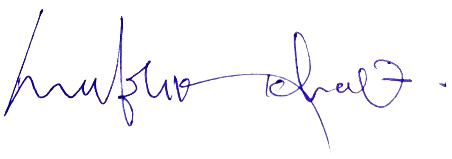 Rintis Rizkia Pangestika, M.Pd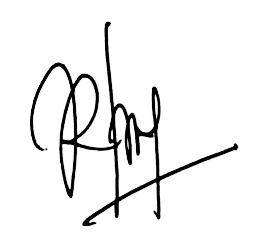 Muflikhul Khaq, M.PdMuflikhul Khaq, M.PdRANCANGAN TUGASRANCANGAN TUGASRANCANGAN TUGASRANCANGAN TUGASRANCANGAN TUGASRANCANGAN TUGASRANCANGAN TUGASMata KuliahMata KuliahBimbingan Konseling SDBimbingan Konseling SDBimbingan Konseling SDBimbingan Konseling SDBimbingan Konseling SDKODE KODE P283215SKS2SEMESTER3Dosen PengampuDosen PengampuMuflikhul Khaq, M.PdMuflikhul Khaq, M.PdMuflikhul Khaq, M.PdMuflikhul Khaq, M.PdMuflikhul Khaq, M.PdBENTUK TUGASBENTUK TUGASBENTUK TUGASBENTUK TUGASBENTUK TUGASBENTUK TUGASBENTUK TUGASTugas 1: Survey lapangan untuk memperoleh data tentang kondisi di lapangan terkait dengan isu 3 dosa besar pendidikan selama 2 minggu.Tugas 1: Survey lapangan untuk memperoleh data tentang kondisi di lapangan terkait dengan isu 3 dosa besar pendidikan selama 2 minggu.Tugas 1: Survey lapangan untuk memperoleh data tentang kondisi di lapangan terkait dengan isu 3 dosa besar pendidikan selama 2 minggu.Tugas 1: Survey lapangan untuk memperoleh data tentang kondisi di lapangan terkait dengan isu 3 dosa besar pendidikan selama 2 minggu.Tugas 1: Survey lapangan untuk memperoleh data tentang kondisi di lapangan terkait dengan isu 3 dosa besar pendidikan selama 2 minggu.Tugas 1: Survey lapangan untuk memperoleh data tentang kondisi di lapangan terkait dengan isu 3 dosa besar pendidikan selama 2 minggu.Tugas 1: Survey lapangan untuk memperoleh data tentang kondisi di lapangan terkait dengan isu 3 dosa besar pendidikan selama 2 minggu.JUDUL TUGASJUDUL TUGASJUDUL TUGASJUDUL TUGASJUDUL TUGASJUDUL TUGASJUDUL TUGAS“studi kasus di lapangan terkait dengan isu 3 dosa besar pendidikan”“studi kasus di lapangan terkait dengan isu 3 dosa besar pendidikan”“studi kasus di lapangan terkait dengan isu 3 dosa besar pendidikan”“studi kasus di lapangan terkait dengan isu 3 dosa besar pendidikan”“studi kasus di lapangan terkait dengan isu 3 dosa besar pendidikan”“studi kasus di lapangan terkait dengan isu 3 dosa besar pendidikan”“studi kasus di lapangan terkait dengan isu 3 dosa besar pendidikan”SUB CAPAIAN PEMBELAJARANSUB CAPAIAN PEMBELAJARANSUB CAPAIAN PEMBELAJARANSUB CAPAIAN PEMBELAJARANSUB CAPAIAN PEMBELAJARANSUB CAPAIAN PEMBELAJARANSUB CAPAIAN PEMBELAJARANM1-01Mampu memahami permasalahan anak peserta didik Sekolah Dasar dan memberikan sumbangsih berupa solusi.Mampu memahami permasalahan anak peserta didik Sekolah Dasar dan memberikan sumbangsih berupa solusi.Mampu memahami permasalahan anak peserta didik Sekolah Dasar dan memberikan sumbangsih berupa solusi.Mampu memahami permasalahan anak peserta didik Sekolah Dasar dan memberikan sumbangsih berupa solusi.Mampu memahami permasalahan anak peserta didik Sekolah Dasar dan memberikan sumbangsih berupa solusi.Mampu memahami permasalahan anak peserta didik Sekolah Dasar dan memberikan sumbangsih berupa solusi.M1-02Mampu menerapkan teori yang dipelajari untuk memberikan konseling kepada anak peserta didik Sekolah Dasar.Mampu menerapkan teori yang dipelajari untuk memberikan konseling kepada anak peserta didik Sekolah Dasar.Mampu menerapkan teori yang dipelajari untuk memberikan konseling kepada anak peserta didik Sekolah Dasar.Mampu menerapkan teori yang dipelajari untuk memberikan konseling kepada anak peserta didik Sekolah Dasar.Mampu menerapkan teori yang dipelajari untuk memberikan konseling kepada anak peserta didik Sekolah Dasar.Mampu menerapkan teori yang dipelajari untuk memberikan konseling kepada anak peserta didik Sekolah Dasar.DESKRIPSI TUGASDESKRIPSI TUGASDESKRIPSI TUGASDESKRIPSI TUGASDESKRIPSI TUGASDESKRIPSI TUGASDESKRIPSI TUGASMahasiswa diminta untuk secara kolaboratif survey tentang kondisi di lapangan terkait dengan isu 3 dosa besar pendidikan dan mengidentifikasi:Mencari informasi tentang permasalahan terkait perundungan.Mencari informasi tentang permasalahan terkait kekerasan sexual.Mencari informasi tentang permasalahan terkait kekerasan intoleransi.Mengidentifikasi penyebab terjadinya 3 permasalah yang telah diuraikan di atas.Mahasiswa menentukan model konseling yang tepat untuk diterapkan kepada peserta didik.Mahasiswa diminta untuk secara kolaboratif survey tentang kondisi di lapangan terkait dengan isu 3 dosa besar pendidikan dan mengidentifikasi:Mencari informasi tentang permasalahan terkait perundungan.Mencari informasi tentang permasalahan terkait kekerasan sexual.Mencari informasi tentang permasalahan terkait kekerasan intoleransi.Mengidentifikasi penyebab terjadinya 3 permasalah yang telah diuraikan di atas.Mahasiswa menentukan model konseling yang tepat untuk diterapkan kepada peserta didik.Mahasiswa diminta untuk secara kolaboratif survey tentang kondisi di lapangan terkait dengan isu 3 dosa besar pendidikan dan mengidentifikasi:Mencari informasi tentang permasalahan terkait perundungan.Mencari informasi tentang permasalahan terkait kekerasan sexual.Mencari informasi tentang permasalahan terkait kekerasan intoleransi.Mengidentifikasi penyebab terjadinya 3 permasalah yang telah diuraikan di atas.Mahasiswa menentukan model konseling yang tepat untuk diterapkan kepada peserta didik.Mahasiswa diminta untuk secara kolaboratif survey tentang kondisi di lapangan terkait dengan isu 3 dosa besar pendidikan dan mengidentifikasi:Mencari informasi tentang permasalahan terkait perundungan.Mencari informasi tentang permasalahan terkait kekerasan sexual.Mencari informasi tentang permasalahan terkait kekerasan intoleransi.Mengidentifikasi penyebab terjadinya 3 permasalah yang telah diuraikan di atas.Mahasiswa menentukan model konseling yang tepat untuk diterapkan kepada peserta didik.Mahasiswa diminta untuk secara kolaboratif survey tentang kondisi di lapangan terkait dengan isu 3 dosa besar pendidikan dan mengidentifikasi:Mencari informasi tentang permasalahan terkait perundungan.Mencari informasi tentang permasalahan terkait kekerasan sexual.Mencari informasi tentang permasalahan terkait kekerasan intoleransi.Mengidentifikasi penyebab terjadinya 3 permasalah yang telah diuraikan di atas.Mahasiswa menentukan model konseling yang tepat untuk diterapkan kepada peserta didik.Mahasiswa diminta untuk secara kolaboratif survey tentang kondisi di lapangan terkait dengan isu 3 dosa besar pendidikan dan mengidentifikasi:Mencari informasi tentang permasalahan terkait perundungan.Mencari informasi tentang permasalahan terkait kekerasan sexual.Mencari informasi tentang permasalahan terkait kekerasan intoleransi.Mengidentifikasi penyebab terjadinya 3 permasalah yang telah diuraikan di atas.Mahasiswa menentukan model konseling yang tepat untuk diterapkan kepada peserta didik.Mahasiswa diminta untuk secara kolaboratif survey tentang kondisi di lapangan terkait dengan isu 3 dosa besar pendidikan dan mengidentifikasi:Mencari informasi tentang permasalahan terkait perundungan.Mencari informasi tentang permasalahan terkait kekerasan sexual.Mencari informasi tentang permasalahan terkait kekerasan intoleransi.Mengidentifikasi penyebab terjadinya 3 permasalah yang telah diuraikan di atas.Mahasiswa menentukan model konseling yang tepat untuk diterapkan kepada peserta didik.METODE PENGERJAAN TUGASMETODE PENGERJAAN TUGASMETODE PENGERJAAN TUGASMETODE PENGERJAAN TUGASMETODE PENGERJAAN TUGASMETODE PENGERJAAN TUGASMETODE PENGERJAAN TUGASYang harus dikerjakan Tugas dilakukan secara berkelompok 3-5 mahasiswa Waktu pengerjaan  2 minggu dengan setiap minggu menyampaikan progress dalam pertemuan daringTahapan pengerjaanMencari sekolah mitra untuk dapat dijadikan tempat observasi terkait penugasan.Mencari informasi tentang permasalahan terkait perundungan.Mencari informasi tentang permasalahan terkait kekerasan sexual.Mencari informasi tentang permasalahan terkait kekerasan intoleransi.Mengidentifikasi penyebab terjadinya 3 permasalah yang telah diuraikan di atas.Yang harus dikerjakan Tugas dilakukan secara berkelompok 3-5 mahasiswa Waktu pengerjaan  2 minggu dengan setiap minggu menyampaikan progress dalam pertemuan daringTahapan pengerjaanMencari sekolah mitra untuk dapat dijadikan tempat observasi terkait penugasan.Mencari informasi tentang permasalahan terkait perundungan.Mencari informasi tentang permasalahan terkait kekerasan sexual.Mencari informasi tentang permasalahan terkait kekerasan intoleransi.Mengidentifikasi penyebab terjadinya 3 permasalah yang telah diuraikan di atas.Yang harus dikerjakan Tugas dilakukan secara berkelompok 3-5 mahasiswa Waktu pengerjaan  2 minggu dengan setiap minggu menyampaikan progress dalam pertemuan daringTahapan pengerjaanMencari sekolah mitra untuk dapat dijadikan tempat observasi terkait penugasan.Mencari informasi tentang permasalahan terkait perundungan.Mencari informasi tentang permasalahan terkait kekerasan sexual.Mencari informasi tentang permasalahan terkait kekerasan intoleransi.Mengidentifikasi penyebab terjadinya 3 permasalah yang telah diuraikan di atas.Yang harus dikerjakan Tugas dilakukan secara berkelompok 3-5 mahasiswa Waktu pengerjaan  2 minggu dengan setiap minggu menyampaikan progress dalam pertemuan daringTahapan pengerjaanMencari sekolah mitra untuk dapat dijadikan tempat observasi terkait penugasan.Mencari informasi tentang permasalahan terkait perundungan.Mencari informasi tentang permasalahan terkait kekerasan sexual.Mencari informasi tentang permasalahan terkait kekerasan intoleransi.Mengidentifikasi penyebab terjadinya 3 permasalah yang telah diuraikan di atas.Yang harus dikerjakan Tugas dilakukan secara berkelompok 3-5 mahasiswa Waktu pengerjaan  2 minggu dengan setiap minggu menyampaikan progress dalam pertemuan daringTahapan pengerjaanMencari sekolah mitra untuk dapat dijadikan tempat observasi terkait penugasan.Mencari informasi tentang permasalahan terkait perundungan.Mencari informasi tentang permasalahan terkait kekerasan sexual.Mencari informasi tentang permasalahan terkait kekerasan intoleransi.Mengidentifikasi penyebab terjadinya 3 permasalah yang telah diuraikan di atas.Yang harus dikerjakan Tugas dilakukan secara berkelompok 3-5 mahasiswa Waktu pengerjaan  2 minggu dengan setiap minggu menyampaikan progress dalam pertemuan daringTahapan pengerjaanMencari sekolah mitra untuk dapat dijadikan tempat observasi terkait penugasan.Mencari informasi tentang permasalahan terkait perundungan.Mencari informasi tentang permasalahan terkait kekerasan sexual.Mencari informasi tentang permasalahan terkait kekerasan intoleransi.Mengidentifikasi penyebab terjadinya 3 permasalah yang telah diuraikan di atas.Yang harus dikerjakan Tugas dilakukan secara berkelompok 3-5 mahasiswa Waktu pengerjaan  2 minggu dengan setiap minggu menyampaikan progress dalam pertemuan daringTahapan pengerjaanMencari sekolah mitra untuk dapat dijadikan tempat observasi terkait penugasan.Mencari informasi tentang permasalahan terkait perundungan.Mencari informasi tentang permasalahan terkait kekerasan sexual.Mencari informasi tentang permasalahan terkait kekerasan intoleransi.Mengidentifikasi penyebab terjadinya 3 permasalah yang telah diuraikan di atas.BENTUK DAN FORMAT LUARANBENTUK DAN FORMAT LUARANBENTUK DAN FORMAT LUARANBENTUK DAN FORMAT LUARANBENTUK DAN FORMAT LUARANBENTUK DAN FORMAT LUARANBENTUK DAN FORMAT LUARANFormat luaran berupa laporan kegiatan yang memuat:Judul laporanNama dan NIM penyusun Deskripsi Tugas Anggota TimJadwal PelaksanaanNama Sekolah MitraFormat luaran berupa laporan kegiatan yang memuat:Judul laporanNama dan NIM penyusun Deskripsi Tugas Anggota TimJadwal PelaksanaanNama Sekolah MitraFormat luaran berupa laporan kegiatan yang memuat:Judul laporanNama dan NIM penyusun Deskripsi Tugas Anggota TimJadwal PelaksanaanNama Sekolah MitraFormat luaran berupa laporan kegiatan yang memuat:Judul laporanNama dan NIM penyusun Deskripsi Tugas Anggota TimJadwal PelaksanaanNama Sekolah MitraFormat luaran berupa laporan kegiatan yang memuat:Judul laporanNama dan NIM penyusun Deskripsi Tugas Anggota TimJadwal PelaksanaanNama Sekolah MitraFormat luaran berupa laporan kegiatan yang memuat:Judul laporanNama dan NIM penyusun Deskripsi Tugas Anggota TimJadwal PelaksanaanNama Sekolah MitraFormat luaran berupa laporan kegiatan yang memuat:Judul laporanNama dan NIM penyusun Deskripsi Tugas Anggota TimJadwal PelaksanaanNama Sekolah MitraINDIKATOR, KRITERIA DAN BOBOT PENILAIANINDIKATOR, KRITERIA DAN BOBOT PENILAIANINDIKATOR, KRITERIA DAN BOBOT PENILAIANINDIKATOR, KRITERIA DAN BOBOT PENILAIANINDIKATOR, KRITERIA DAN BOBOT PENILAIANINDIKATOR, KRITERIA DAN BOBOT PENILAIANINDIKATOR, KRITERIA DAN BOBOT PENILAIANPenilaian didasarkan pada indicator:Penilaian didasarkan pada indicator:Penilaian didasarkan pada indicator:Penilaian didasarkan pada indicator:Penilaian didasarkan pada indicator:Penilaian didasarkan pada indicator:Penilaian didasarkan pada indicator:JADWAL PELAKSANAANJADWAL PELAKSANAANJADWAL PELAKSANAANJADWAL PELAKSANAANJADWAL PELAKSANAANJADWAL PELAKSANAANJADWAL PELAKSANAANPertemuan 3,4,5Pertemuan 3,4,5Pertemuan 3,4,5Pertemuan 3,4,5Pertemuan 3,4,5Pertemuan 3,4,5Pertemuan 3,4,5RANCANGAN TUGASRANCANGAN TUGASRANCANGAN TUGASRANCANGAN TUGASRANCANGAN TUGASRANCANGAN TUGASRANCANGAN TUGASMata KuliahMata KuliahBimbingan Konseling SDBimbingan Konseling SDBimbingan Konseling SDBimbingan Konseling SDBimbingan Konseling SDKODE KODE P283215SKS2SEMESTER3Dosen PengampuDosen PengampuMuflikhul Khaq, M.PdMuflikhul Khaq, M.PdMuflikhul Khaq, M.PdMuflikhul Khaq, M.PdMuflikhul Khaq, M.PdBENTUK TUGASBENTUK TUGASBENTUK TUGASBENTUK TUGASBENTUK TUGASBENTUK TUGASBENTUK TUGASTugas 1: Penulisan artikel terkait dengan isu 3 dosa besar pendidikan selama 6 minggu.Tugas 1: Penulisan artikel terkait dengan isu 3 dosa besar pendidikan selama 6 minggu.Tugas 1: Penulisan artikel terkait dengan isu 3 dosa besar pendidikan selama 6 minggu.Tugas 1: Penulisan artikel terkait dengan isu 3 dosa besar pendidikan selama 6 minggu.Tugas 1: Penulisan artikel terkait dengan isu 3 dosa besar pendidikan selama 6 minggu.Tugas 1: Penulisan artikel terkait dengan isu 3 dosa besar pendidikan selama 6 minggu.Tugas 1: Penulisan artikel terkait dengan isu 3 dosa besar pendidikan selama 6 minggu.JUDUL TUGASJUDUL TUGASJUDUL TUGASJUDUL TUGASJUDUL TUGASJUDUL TUGASJUDUL TUGAS“studi kasus di lapangan terkait dengan isu 3 dosa besar pendidikan”“studi kasus di lapangan terkait dengan isu 3 dosa besar pendidikan”“studi kasus di lapangan terkait dengan isu 3 dosa besar pendidikan”“studi kasus di lapangan terkait dengan isu 3 dosa besar pendidikan”“studi kasus di lapangan terkait dengan isu 3 dosa besar pendidikan”“studi kasus di lapangan terkait dengan isu 3 dosa besar pendidikan”“studi kasus di lapangan terkait dengan isu 3 dosa besar pendidikan”SUB CAPAIAN PEMBELAJARANSUB CAPAIAN PEMBELAJARANSUB CAPAIAN PEMBELAJARANSUB CAPAIAN PEMBELAJARANSUB CAPAIAN PEMBELAJARANSUB CAPAIAN PEMBELAJARANSUB CAPAIAN PEMBELAJARANM1-01Mampu memahami permasalahan anak peserta didik Sekolah Dasar dan memberikan sumbangsih berupa solusi.Mampu memahami permasalahan anak peserta didik Sekolah Dasar dan memberikan sumbangsih berupa solusi.Mampu memahami permasalahan anak peserta didik Sekolah Dasar dan memberikan sumbangsih berupa solusi.Mampu memahami permasalahan anak peserta didik Sekolah Dasar dan memberikan sumbangsih berupa solusi.Mampu memahami permasalahan anak peserta didik Sekolah Dasar dan memberikan sumbangsih berupa solusi.Mampu memahami permasalahan anak peserta didik Sekolah Dasar dan memberikan sumbangsih berupa solusi.M1-02Mampu menerapkan teori yang dipelajari untuk memberikan konseling kepada anak peserta didik Sekolah Dasar.Mampu menerapkan teori yang dipelajari untuk memberikan konseling kepada anak peserta didik Sekolah Dasar.Mampu menerapkan teori yang dipelajari untuk memberikan konseling kepada anak peserta didik Sekolah Dasar.Mampu menerapkan teori yang dipelajari untuk memberikan konseling kepada anak peserta didik Sekolah Dasar.Mampu menerapkan teori yang dipelajari untuk memberikan konseling kepada anak peserta didik Sekolah Dasar.Mampu menerapkan teori yang dipelajari untuk memberikan konseling kepada anak peserta didik Sekolah Dasar.DESKRIPSI TUGASDESKRIPSI TUGASDESKRIPSI TUGASDESKRIPSI TUGASDESKRIPSI TUGASDESKRIPSI TUGASDESKRIPSI TUGASMahasiswa diminta untuk secara kolaboratif membuat artikel terkait dengan isu 3 dosa besar pendidikan dan mengidentifikasi:Mencari informasi tentang permasalahan terkait perundungan.Mencari informasi tentang permasalahan terkait kekerasan sexual.Mencari informasi tentang permasalahan terkait kekerasan intoleransi.Mengidentifikasi penyebab terjadinya 3 permasalah yang telah diuraikan di atas.Menentukan jurnal yang relevan dengan temuan permasalah yang telah diuraikan.Mahasiswa menentukan model konseling yang tepat untuk diterapkan kepada peserta didik.Mahasiswa diminta untuk secara kolaboratif membuat artikel terkait dengan isu 3 dosa besar pendidikan dan mengidentifikasi:Mencari informasi tentang permasalahan terkait perundungan.Mencari informasi tentang permasalahan terkait kekerasan sexual.Mencari informasi tentang permasalahan terkait kekerasan intoleransi.Mengidentifikasi penyebab terjadinya 3 permasalah yang telah diuraikan di atas.Menentukan jurnal yang relevan dengan temuan permasalah yang telah diuraikan.Mahasiswa menentukan model konseling yang tepat untuk diterapkan kepada peserta didik.Mahasiswa diminta untuk secara kolaboratif membuat artikel terkait dengan isu 3 dosa besar pendidikan dan mengidentifikasi:Mencari informasi tentang permasalahan terkait perundungan.Mencari informasi tentang permasalahan terkait kekerasan sexual.Mencari informasi tentang permasalahan terkait kekerasan intoleransi.Mengidentifikasi penyebab terjadinya 3 permasalah yang telah diuraikan di atas.Menentukan jurnal yang relevan dengan temuan permasalah yang telah diuraikan.Mahasiswa menentukan model konseling yang tepat untuk diterapkan kepada peserta didik.Mahasiswa diminta untuk secara kolaboratif membuat artikel terkait dengan isu 3 dosa besar pendidikan dan mengidentifikasi:Mencari informasi tentang permasalahan terkait perundungan.Mencari informasi tentang permasalahan terkait kekerasan sexual.Mencari informasi tentang permasalahan terkait kekerasan intoleransi.Mengidentifikasi penyebab terjadinya 3 permasalah yang telah diuraikan di atas.Menentukan jurnal yang relevan dengan temuan permasalah yang telah diuraikan.Mahasiswa menentukan model konseling yang tepat untuk diterapkan kepada peserta didik.Mahasiswa diminta untuk secara kolaboratif membuat artikel terkait dengan isu 3 dosa besar pendidikan dan mengidentifikasi:Mencari informasi tentang permasalahan terkait perundungan.Mencari informasi tentang permasalahan terkait kekerasan sexual.Mencari informasi tentang permasalahan terkait kekerasan intoleransi.Mengidentifikasi penyebab terjadinya 3 permasalah yang telah diuraikan di atas.Menentukan jurnal yang relevan dengan temuan permasalah yang telah diuraikan.Mahasiswa menentukan model konseling yang tepat untuk diterapkan kepada peserta didik.Mahasiswa diminta untuk secara kolaboratif membuat artikel terkait dengan isu 3 dosa besar pendidikan dan mengidentifikasi:Mencari informasi tentang permasalahan terkait perundungan.Mencari informasi tentang permasalahan terkait kekerasan sexual.Mencari informasi tentang permasalahan terkait kekerasan intoleransi.Mengidentifikasi penyebab terjadinya 3 permasalah yang telah diuraikan di atas.Menentukan jurnal yang relevan dengan temuan permasalah yang telah diuraikan.Mahasiswa menentukan model konseling yang tepat untuk diterapkan kepada peserta didik.Mahasiswa diminta untuk secara kolaboratif membuat artikel terkait dengan isu 3 dosa besar pendidikan dan mengidentifikasi:Mencari informasi tentang permasalahan terkait perundungan.Mencari informasi tentang permasalahan terkait kekerasan sexual.Mencari informasi tentang permasalahan terkait kekerasan intoleransi.Mengidentifikasi penyebab terjadinya 3 permasalah yang telah diuraikan di atas.Menentukan jurnal yang relevan dengan temuan permasalah yang telah diuraikan.Mahasiswa menentukan model konseling yang tepat untuk diterapkan kepada peserta didik.METODE PENGERJAAN TUGASMETODE PENGERJAAN TUGASMETODE PENGERJAAN TUGASMETODE PENGERJAAN TUGASMETODE PENGERJAAN TUGASMETODE PENGERJAAN TUGASMETODE PENGERJAAN TUGASYang harus dikerjakan1. Tugas dilakukan secara berkelompok 3-5 mahasiswa2. Waktu pengerjaan 6 minggu dengan setiap minggu menyampaikan progress dalam pertemuan daring3. Pada pertemuan ke 11 progress artikel dipresentasikan sebagai bahan diskusi kelas.Tahapan pengerjaan4. Mencari informasi tentang permasalahan terkait perundungan.5. Mencari informasi tentang permasalahan terkait kekerasan sexual.6. Mencari informasi tentang permasalahan terkait kekerasan intoleransi.7. Mengidentifikasi penyebab terjadinya 3 permasalah yang telah diuraikan di atas.8. Mencari jurnal yang relevan dengan permasalahan yang telah diuraikan.Yang harus dikerjakan1. Tugas dilakukan secara berkelompok 3-5 mahasiswa2. Waktu pengerjaan 6 minggu dengan setiap minggu menyampaikan progress dalam pertemuan daring3. Pada pertemuan ke 11 progress artikel dipresentasikan sebagai bahan diskusi kelas.Tahapan pengerjaan4. Mencari informasi tentang permasalahan terkait perundungan.5. Mencari informasi tentang permasalahan terkait kekerasan sexual.6. Mencari informasi tentang permasalahan terkait kekerasan intoleransi.7. Mengidentifikasi penyebab terjadinya 3 permasalah yang telah diuraikan di atas.8. Mencari jurnal yang relevan dengan permasalahan yang telah diuraikan.Yang harus dikerjakan1. Tugas dilakukan secara berkelompok 3-5 mahasiswa2. Waktu pengerjaan 6 minggu dengan setiap minggu menyampaikan progress dalam pertemuan daring3. Pada pertemuan ke 11 progress artikel dipresentasikan sebagai bahan diskusi kelas.Tahapan pengerjaan4. Mencari informasi tentang permasalahan terkait perundungan.5. Mencari informasi tentang permasalahan terkait kekerasan sexual.6. Mencari informasi tentang permasalahan terkait kekerasan intoleransi.7. Mengidentifikasi penyebab terjadinya 3 permasalah yang telah diuraikan di atas.8. Mencari jurnal yang relevan dengan permasalahan yang telah diuraikan.Yang harus dikerjakan1. Tugas dilakukan secara berkelompok 3-5 mahasiswa2. Waktu pengerjaan 6 minggu dengan setiap minggu menyampaikan progress dalam pertemuan daring3. Pada pertemuan ke 11 progress artikel dipresentasikan sebagai bahan diskusi kelas.Tahapan pengerjaan4. Mencari informasi tentang permasalahan terkait perundungan.5. Mencari informasi tentang permasalahan terkait kekerasan sexual.6. Mencari informasi tentang permasalahan terkait kekerasan intoleransi.7. Mengidentifikasi penyebab terjadinya 3 permasalah yang telah diuraikan di atas.8. Mencari jurnal yang relevan dengan permasalahan yang telah diuraikan.Yang harus dikerjakan1. Tugas dilakukan secara berkelompok 3-5 mahasiswa2. Waktu pengerjaan 6 minggu dengan setiap minggu menyampaikan progress dalam pertemuan daring3. Pada pertemuan ke 11 progress artikel dipresentasikan sebagai bahan diskusi kelas.Tahapan pengerjaan4. Mencari informasi tentang permasalahan terkait perundungan.5. Mencari informasi tentang permasalahan terkait kekerasan sexual.6. Mencari informasi tentang permasalahan terkait kekerasan intoleransi.7. Mengidentifikasi penyebab terjadinya 3 permasalah yang telah diuraikan di atas.8. Mencari jurnal yang relevan dengan permasalahan yang telah diuraikan.Yang harus dikerjakan1. Tugas dilakukan secara berkelompok 3-5 mahasiswa2. Waktu pengerjaan 6 minggu dengan setiap minggu menyampaikan progress dalam pertemuan daring3. Pada pertemuan ke 11 progress artikel dipresentasikan sebagai bahan diskusi kelas.Tahapan pengerjaan4. Mencari informasi tentang permasalahan terkait perundungan.5. Mencari informasi tentang permasalahan terkait kekerasan sexual.6. Mencari informasi tentang permasalahan terkait kekerasan intoleransi.7. Mengidentifikasi penyebab terjadinya 3 permasalah yang telah diuraikan di atas.8. Mencari jurnal yang relevan dengan permasalahan yang telah diuraikan.Yang harus dikerjakan1. Tugas dilakukan secara berkelompok 3-5 mahasiswa2. Waktu pengerjaan 6 minggu dengan setiap minggu menyampaikan progress dalam pertemuan daring3. Pada pertemuan ke 11 progress artikel dipresentasikan sebagai bahan diskusi kelas.Tahapan pengerjaan4. Mencari informasi tentang permasalahan terkait perundungan.5. Mencari informasi tentang permasalahan terkait kekerasan sexual.6. Mencari informasi tentang permasalahan terkait kekerasan intoleransi.7. Mengidentifikasi penyebab terjadinya 3 permasalah yang telah diuraikan di atas.8. Mencari jurnal yang relevan dengan permasalahan yang telah diuraikan.BENTUK DAN FORMAT LUARANBENTUK DAN FORMAT LUARANBENTUK DAN FORMAT LUARANBENTUK DAN FORMAT LUARANBENTUK DAN FORMAT LUARANBENTUK DAN FORMAT LUARANBENTUK DAN FORMAT LUARANFormat luaran berupa laporan kegiatan yang memuat:ArtikelFormat luaran berupa laporan kegiatan yang memuat:ArtikelFormat luaran berupa laporan kegiatan yang memuat:ArtikelFormat luaran berupa laporan kegiatan yang memuat:ArtikelFormat luaran berupa laporan kegiatan yang memuat:ArtikelFormat luaran berupa laporan kegiatan yang memuat:ArtikelFormat luaran berupa laporan kegiatan yang memuat:ArtikelINDIKATOR, KRITERIA DAN BOBOT PENILAIANINDIKATOR, KRITERIA DAN BOBOT PENILAIANINDIKATOR, KRITERIA DAN BOBOT PENILAIANINDIKATOR, KRITERIA DAN BOBOT PENILAIANINDIKATOR, KRITERIA DAN BOBOT PENILAIANINDIKATOR, KRITERIA DAN BOBOT PENILAIANINDIKATOR, KRITERIA DAN BOBOT PENILAIANPenilaian didasarkan pada indicator:Penilaian didasarkan pada indicator:Penilaian didasarkan pada indicator:Penilaian didasarkan pada indicator:Penilaian didasarkan pada indicator:Penilaian didasarkan pada indicator:Penilaian didasarkan pada indicator:JADWAL PELAKSANAANJADWAL PELAKSANAANJADWAL PELAKSANAANJADWAL PELAKSANAANJADWAL PELAKSANAANJADWAL PELAKSANAANJADWAL PELAKSANAANPertemuan 11,12,13,14,15Pertemuan 11,12,13,14,15Pertemuan 11,12,13,14,15Pertemuan 11,12,13,14,15Pertemuan 11,12,13,14,15Pertemuan 11,12,13,14,15Pertemuan 11,12,13,14,15